Calling all Due West artists! If you love to draw, paint, dance, write, take photographs, or even direct film the Reflections contest is for you!  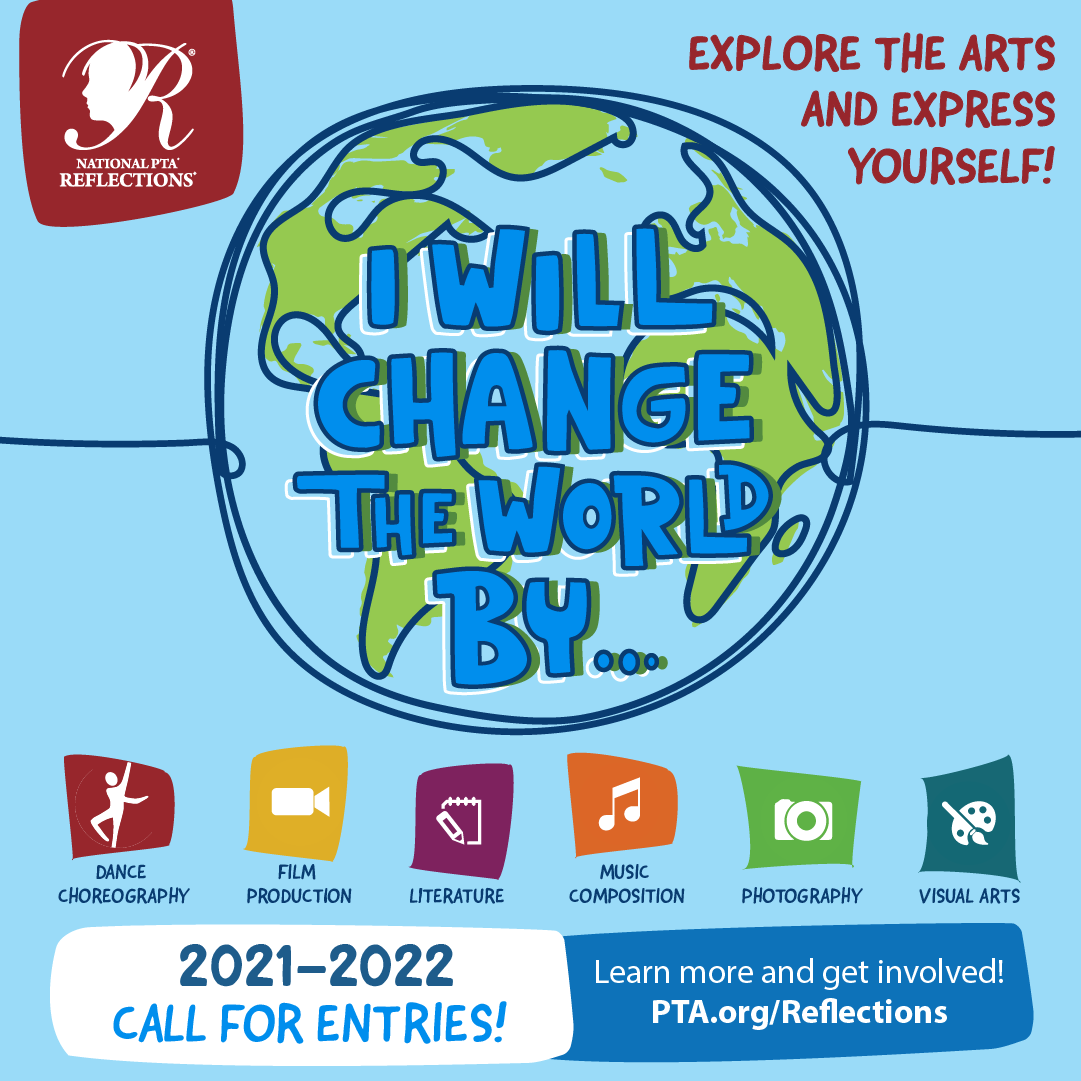 Unleash your inner artist by submitting your art piece with the theme,” I will Change the World by...” Submissions accepted through October 15th For more information visit pta.org/reflections or email Jennifer Hand (byersinatlanta@yahoo.com)